SRI SATHGURU SANGEETHA VIDYALAYAM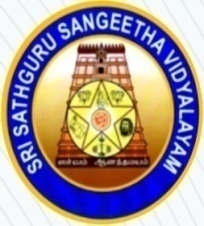 COLLEGE OF MUSIC & RESEARCH CENTRE(Nationally Accredited with B+ Grade by NAAC) (Affiliated to Tamil Nadu Music and Fine Arts University)15-A, Gokhale Road, Tallakulam, MADURAI - 625 002Ph. 0452-2530957; Email: sssvidyalayam@gmail.com__________________________________________________________________________________________